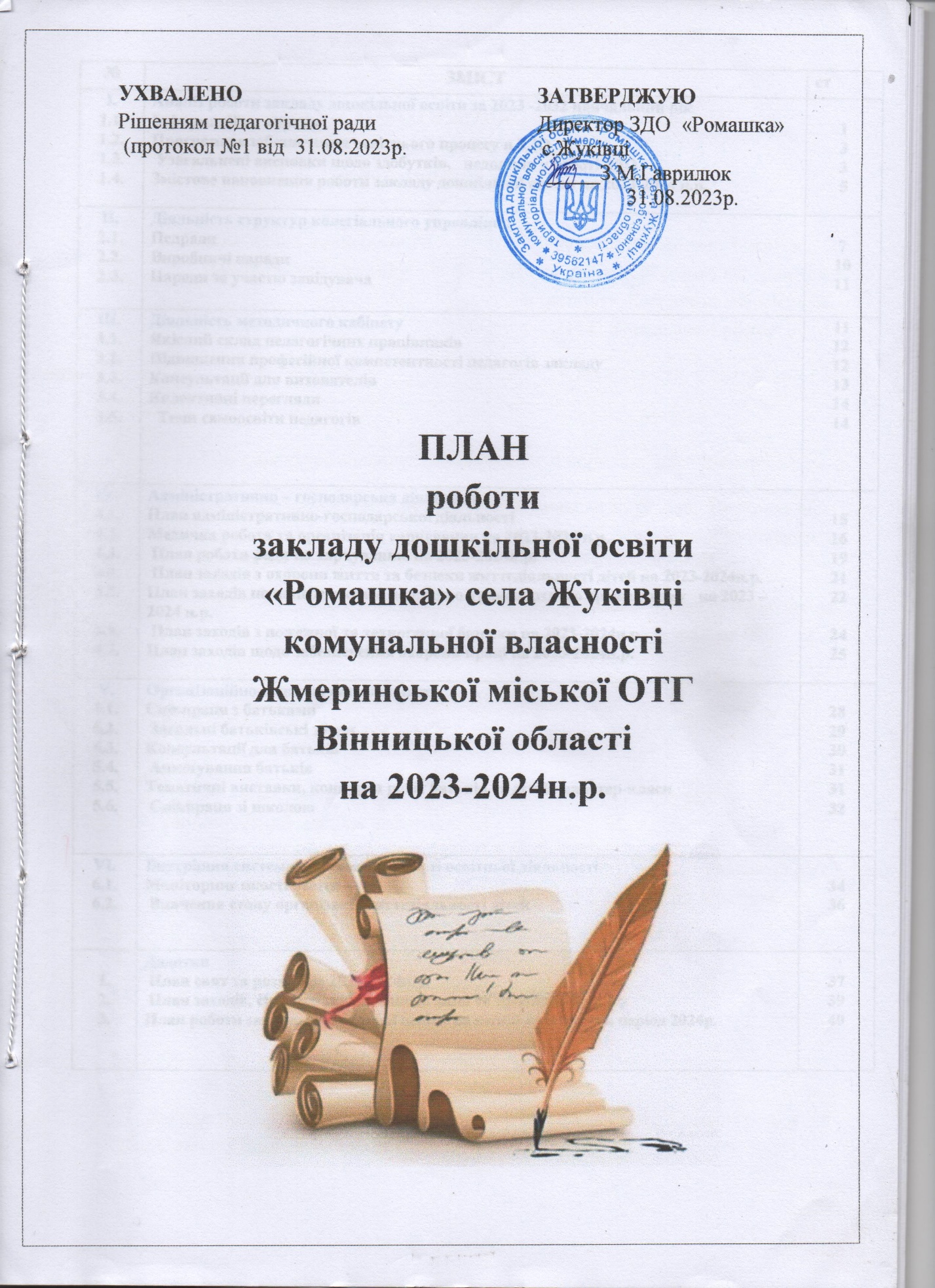 І.   АНАЛІЗ РОБОТИ ДОШКІЛЬНОГО ЗАКЛАДУЗА 2022 – 2023 НАВЧАЛЬНИЙ  РІКІнформаційна картка      Заклад розрахований на 20 дітей. На 01.09.2022р. в ЗДО налічується 16 дітей, яких обслуговує 9 працівників. Прийом дітей до закладу дошкільної освіти в 2022-2023 навчальному році здійснювався     згідно заяв батьків, медичної довідки: про стан здоров’я дитини. Ділова документація з питань прийому дітей та їх вибуття оформлювалася за встановленою формою відповідно до нормативних вимог Примірної інструкції з діловодства у дошкільних навчальних закладах (наказ МОН України від 01.10.2012 № 1059).Мова навчання в закладі дошкільної освіти – українська. Відповідно до Базового компоненту дошкільної освіти, освітньої програми для дітей від двох до семи років «Дитина»,  освітній процес організовано у : формах – колективній, індивідуальній;                                                                                                               типах життєдіяльності дітей – групові, індивідуально-групові, індивідуальні.            Навантаження дітей у формі занять розпочинається з другої молодшої групи (четвертий рік життя). Тривалість прямого навчання упродовж організованої пізнавальної діяльності однієї дитини або окремої групи дітей відповідає вимогам освітньої програми  для дітей від двох до семи років «Дитина» та гранично допустимого навантаження на дитину.Кількісно-якісний склад педагогічних працівників      ЗДО повністю укомплектований педагогічними кадрами та обслуговуючим персоналом. За штатним розписом у закладі дошкільної освіти працює 9 осіб. У складі педагогічного колективу – 3 педагоги, технічного персоналу – 4 працівники, медичний працівник – 1,бухгалтер -1.Заклад розрахований на 20 місць.   Черга на влаштування дітей в ЗДО відсутня.Заклад працює за п’ятиденним робочим тижнем.Щоденний графік роботи ЗДО становить 10,5 годин: з 7.30 год.до 18.00.год. Протягом 2022-2023 заклад працював у дистанційній формі, через відсутність укриття.Педагогічний стаж педагогів та освітній рівень    В 2022-2023 н.р.  атестація педагогічних працівників не проводилася. На сьогодні, підвищення кваліфікації педагогічних працівників не обмежується лише курсами підвищення кваліфікації. Підвищення кваліфікації педагогів на сучасному етапі здійснюється шляхом формальної, неформальної та інформальної освіти за очною, заочною, дистанційною формами навчання або їхнім поєднанням. Педагоги мають можливість самостійно долучитися до короткострокового підвищення кваліфікації шляхом участі у тренінгах, семінарах,  вебінарах, майстер-класах за різними професійними темами і проблемами. Управлінська діяльністьСучасний керівник закладу дошкільної освіти має реалізувати в своїй управлінській діяльності завдання які зазначені Конституцією України, Законами України «Про освіту», «Про дошкільну освіту», «Положенням про заклад дошкільної освіти», Конвенцією про права дитини, Законом України «Про охорону дитинства». Перед керівником закладу дошкільної освіти стоять завдання динамічно розвивати зміст освітнього процесу, підвищувати його ефективність і якість. Практика переконує, що управління конкретним ЗДО має свою специфіку та особливості.Адміністрацією ЗДО здійснювався систематичний контроль за плануванням освітнього процесу. Питання щодо виконання програмно-методичного забезпечення освітнього процесу перевірялись під час  можливих видів контролю в умовах дистанційного навчання. Результати контролю заслуховувались на педагогічних радах, нарадах при директору, виробничих нарадах. 1.2. Програмове забезпечення освітнього процесу в ЗДО1. Базовий компонент дошкільної освіти. Наук. керівник Піроженко Т.О. (Наказ МОН від 12.01.2021 №33).2. Дитина. Освітня програма для  дітей від 2 до 7 років. Науковий кер.проекту Огнев’юк В.О.  Парціальні програми:    Скарбниця моралі. Парціальна програма з морального виховання дітей дошкільного віку (автор — Л. Лохвицька)                         1.3. Узагальнені висновки щодо здобутків,   недоліків у роботі ЗДО   У 2022-2023 н.р. освітній процес здійснювався за освітньою програмою від 2 до 7 років «Дитина».  Пріоритетний напрямокроботи: гуманітарнийНаданння додаткових освітніх послуг статутом не передбачено.Протягом 2022-2023 навчального року педагогічний колектив закладу працював над удосконаленням форм роботи щодо формування всебічно-розвиненої, духовно-багатої, оптимістично та патріотично налаштованої життєво компетентної творчої особистості дошкільника   З 24 лютого 2022року в зв'язку із дією воєнного стану заклад було переведено  на дистанційну форму навчання. Педрацівники працювали в дистанційному режимі. Харчування дітей в закладі було призупинено.  Протягом навчального року  налагоджено партнерську взаємодію між батьками та педагогічним колективом, використовуючи різні канали комунікації (соціальні мережі Viber, Telegram,   та з використанням електронних платформ Zoom, Google Meet,    ) з метою надання інформаційно-освітніх та психолого-педагогічних послуг. Протягом року педагоги закладу дошкільної освіти систематично використовували онлайн-навчання для підвищення професійної компетентності шляхом перегляду семінарів, вебінарів, навчальних курсів тощо.  В умовах дистанційної освіти актуальності набули проблеми комунікації з дітьми та їхніми батьками, проте педагоги змогли встановити обмін інформацією та забезпечили мобільність зворотного зв’язку з батьками. Дистанційна  робота зі здобувачами дошкільної освіти у закладі була організована у асинхронному форматі відповідно до тематичного плану освітнього процесу. Педагогічні працівники створювали власні відеозаняття, онлайн-ігри, відеопрезентації, відеозаписи спостережень, тощо та використовували наявні електронні освітні ресурси. Інформаційна та психолого-педагогічна підтримка родинного виховання забезпечувалась через спільноти з батьками в соціальних мережах Viber та Telegram. Було продовжено роботу з наповнення контенту у соціальній групі фейсбук, через яку відбувалось інформування батьківської спільноти про перебіг освітньої діяльності, що здійснюється в дистанційній формі. Проте варто вказати на проблемні питання при організації освітнього процесу в дистанційному форматі: недостатнє бажання деяких батьків брати участь в освітньому процесі; необхідність продовження навчання педагогічних працівників цифровим технологіям та методикам онлайн-навчання дошкільників; недостатність необхідної техніки для створення педагогами власних освітніх матеріалів.  Спостереження за освітнім процесом, співбесіди з вихователями, перегляди онлайн-занять та інших форм дистанційної роботи з дітьми дали змогу стверджувати, що загалом педагоги закладу значно підвищили свою інформаційно-комунікаційну компетентність, використовуючи різноманітні цифрові програми та додатки залежно від потреб і своїх творчих намірів. Серед дистанційних форм роботи з дітьми найбільш ефективними були відеозаписи занять, де вихованці разом з батьками мали змогу бачити та чути свого вихователя. Водночас широко використовувалися готові освітні ресурси мережі Інтернет. Педагогічні працівники продовжують опановувати техніку запису авторських відеороликів та надсилають посилання батькам на електронні ресурси, де розміщують власні освітні матеріали. Аналіз  роботи вихователів показали, що поряд з досягненнями є деякі недоліки: низький рівень використання педагогами онлайн-занять (онлайн-зустрічей) з дошкільниками в синхронному форматі, через що втрачається безпосередня взаємодія педагогів з дітьми в режимі реального часу, яка найбільш близька до офлайн-освіти; недостатній рівень технічних навичок педагогів для спілкування з дітьми та їхніми батьками в режимі організації відеоконференцій на платформі Zoom.  Виходячи з недоліків роботи, зазначених вище, у наступному навчальному році слід спрямувати діяльність усіх служб ЗДО на удосконалення роботи з різних аспектів життєдіяльності закладу, а саме:Прищеплення дошкільникам шанобливого ставлення до культури, звичаїв, традицій українського народу, любові до сім’ї,  рідного села, Батьківщини.Продовжити запровадження в освітній процес здоров’язберігаючих технологій.Здійснювати роботу щодо створення безпечного освітнього простору, забезпечення особистої безпеки усіх учасників освітнього процесу.Продовжувати створювати умови для виховання патріотично свідомого дошкільника з високими морально-духовними якостями засобами національно-патріотичного виховання.Забезпечити наступність між дошкільною та початковою ланками освіти.Спонукати педагогів до творчої ініціативи в пошуках нових форм і методів професійної діяльності для надання якісних освітніх послуг.Забезпечувати тісну взаємодію з родинами вихованців, через урізноманітнення форм спільної діяльності. 	Річний план за минулий навчальний рік виконано. Надані  рекомендації щодо подолання складнощів у роботі різних служб закладу, а також з педагогічними працівниками та вихованцями.  Роботу педагогічного колективу за минулий навчальний рік оцінено як задовільну.1.4.Змістове наповнення роботи закладу дошкільної освіти            на 2023-2024  навчальний рік          Відповідно до виявлених досягнень, недоліків, запитів батьків та державних вимог, педагогічний  колектив закладу дошкільної освіти у 2023-2024 навчальному році буде працювати над головними завданнями, визначеними на рівні держави:впровадження оновленого БКДО;створення безпечного середовища для організації освітнього процесу;реалізація принципів демократизації, гуманізації, індивідуалізації та інтегративності освітньої роботи;оновлення освітнього процесу.У 2023-2024 н.р. заклад продовжить працювати над науково-методичною проблемою:«Формування всебічно-розвиненої, духовно-багатої, оптимістично та патріотично налаштованої життєво - компетентної творчої особистості дошкільника».Основними  питаннями для вирішення в наступному навчальному році є:     1. Організувати роботу по формуванню у дітей ціннісного ставлення до власного здоров’я і мотивації щодо здорового способу життя, дотримання гармонійних, доброзичливих взаємин між усіма суб’єктами освітнього процесу: педагогами, дітьми та батьками вихованців.2.  Посилити роботу з формування основ національної свідомості дошкільника шляхом розширення знань про Україну, її історію, культуру, природні багатства.3. Удосконалення роботи щодо формування мовленнєвої компетентності дитини шляхом застосування методів та прийомів в різних видах діяльності.ІІ.   Діяльність структур колегіального управління2.1.Педагогічні ради2.2. Виробничі нарадиНаради за участю  директораІІІ Розділ  Діяльність методичного кабінету 3.1.Якісний склад педагогічних працівників3.2. Підвищення професійної компетентності педагогів3.3. Консультації для вихователів 3.4. Колективні перегляди3.5.Теми  самоосвіти педагогівіv.АДМІНІСТРАТИВНО – ГОСПОДАРСЬКА ДІЯЛЬНІСТЬ4.1.План адміністративно-господарчої роботи4.2.Медична робота та організація харчуванняна 2023-2024 навчальний рік4.3. План роботи Ради по харчуваннюна 2023-2024 навчальний рікСкладРади по харчуванню  ЗДО «Ромашка»Гаврилюк З.М. – голова Ради;Члени ради: __________. - голова БК;Шморгун Г.П. - завгосп;Долінська Є.Є. - медична сестра; Росовська Є.В.. - кухар.4.4. План заходів  з охорони життя та безпеки життєдіяльності дітей на 2023 – 2024 н.р.4.5. План  заходів  по попередженню дорожньо-транспортного травматизмуна 2023 – 2024 н.р. Освітня робота з вихованцями4.6.План заходівз пожежної та техногенної безпеки на 2023– 2024 н.р.4.7.План заходів  щодо забезпечення охорони праці на 2023 -2024 н.р.V. Організаційно-педагогічна робота5.1. Співпраця з батьками5.2.Загальні батьківські збори5.3.Консультації для батьків5.4. У батьківських куточках5.4.Анкетування батьків5.5. Тематичні виставки, конкурси робіт батьків та дітей, майстер-класи5.6.Співпраця з ЗЗСОVI. Внутрішня система оцінювання якості освітньої діяльності 6.1. Моніторинг якості освіти  (розвиток компетентностей дітей, професійних компетентностей педагогів)6.2. Вивчення стану організації життєдіяльності дітейДОДАТКИ                                                                                                         Додаток 1План свят та розваг на 2023-2024 н.р.План спортивних святПлан спортивних розваг    План днів здоров’я на 2023 – 2024 н.р.План-графік свят,  розваг                                                                                                                 Додаток 2                             План заходів, спрямованихна запобігання та протидію булінгу №ЗМІСТстІ.1.1.1.2.1.3.1.4.Аналіз роботи закладу дошкільної освіти за 2023 -2032 навчальний рікІнформаційна карткаПрограмове забезпечення освітнього процесу в ЗДО Узагальнені висновки щодо здобутків,   недоліків у роботі ЗДОЗмістове наповнення роботи закладу дошкільної освіти на 2023-2024 н.р.1335ІІ.2.1.2.2.2.3.Діяльність структур колегіального управлінняПедрадиВиробничі нарадиНаради за участю завідувача71011ІІІ.3.1.3.2.3.3.3.4.3.5.Діяльність методичного кабінетуЯкісний склад педагогічних працівників Підвищення професійної компетентності педагогів закладу Консультації для вихователів  Колективні перегляди  Теми самоосвіти педагогів     111212131414ІV.4.1.4.2.4.3.4.4.4.5.4.6.4.7.Адміністративно – господарська діяльністьПлан адміністративно-господарської діяльностіМедична робота та організація харчування на 2023-2024 н.р. План роботи ради по харчуванню на 2023-2024н.р. План заходів з охорони життя та безпеки життєдіяльності дітей на 2023-2024н.р.План заходів по попередженню дорожньо-транспортного травматизму   на 2023 – 2024 н.р. План заходів з пожежної та техногенної безпеки на 2023-2024н.р.План заходів щодо забезпечення охорони праці на 2023-2024н.р.15161921222425V.5.1.5.2.5.3.5.4.5.5.5.6.Організаційно-педагогічна  діяльністьСпівпраця з батьками Загальні батьківські збориКонсультації для батьків Анкетування батьківТематичні виставки, конкурси робіт батьків та дітей, майстер-класи Співпраця зі школою282930313132VI.6.1.6.2.Внутрішня система оцінювання якості освітньої діяльностіМоніторинг якості освіти Вивчення стану організації життєдіяльності дітей34361.2.3.Додатки План свят та розваг на 2023-2024н.р. План заходів, спрямованихна запобігання та протидію булінгуПлан роботи закладу дошкільної освіти на літній оздоровчий період 2024р.373940Повна назва дошкільного навчального закладу Заклад дошкільної освіти «Ромашка» с.Жуківці комунальної власності Жмеринської міської ОТГ Вінницької областіАдреса закладу23143 с.Жуківці вул. Центральна,175аТелефон39-5-30ПІБ директора закладу Гаврилюк Зоя МиколаївнаОсвіта завідувача (повна назва закладу, спеціальність за дипломом) рік закінчення закладуВища педагогічна,  Вінницький Державний педагогічний університет ім. КоцюбинськогоСпеціальність:  вчитель початкових класів,2008р.Дата заснування закладу Вересень 2012.Дата реєстрації ( нова редакція) статуту19.12.2019р.Профіль закладу за статутом (пріоритетний напрям роботи) гуманітарнийПерелік навчальних програмПрограма виховання і навчання дітей від 2 до 7 років «Дитина»Характеристика мережі груп1 різновікова групаРежим роботи закладуЗ 7.30 до 18.00 год.Кількість штатних одиниць7.70№ з/пКатегорія педпрацівниківВсього ОсвітаОсвітаОсвітаПед.   стаж роботи  № з/пКатегорія педпрацівниківВсього Неповна вища (молодший спеціаліст)Базова вища (бакалавр)Повна вища (спеціаліст)Пед.   стаж роботи  1. Директор1--1273.Вихователь1--184. Вихователь11--18Засідання № 1Новий навчальний рік-нові пріорітети.Організація освітньої роботи ЗДО «Ромашка» на новий 2023-2024н.р.»Засідання № 1Новий навчальний рік-нові пріорітети.Організація освітньої роботи ЗДО «Ромашка» на новий 2023-2024н.р.»Засідання № 1Новий навчальний рік-нові пріорітети.Організація освітньої роботи ЗДО «Ромашка» на новий 2023-2024н.р.»Засідання № 1Новий навчальний рік-нові пріорітети.Організація освітньої роботи ЗДО «Ромашка» на новий 2023-2024н.р.»Засідання № 1Новий навчальний рік-нові пріорітети.Організація освітньої роботи ЗДО «Ромашка» на новий 2023-2024н.р.»Порядок деннийФорма проведенняТермін  проведенняВідповідальнийПримітка1.Вибори секретаря педради2.Про готовність закладу до 2023-2024 н. р.3.Про організацію освітнього процесу в ЗДО у 2023-2024 н.р. в умовах правового режиму воєнного стану.4.Про нормативно-методичне забезпечення організації освітнього   процесу. Лист МОН України від 21.08.2023р. № 1/12490-23 «Про окремі питання діяльності закладів дошкільної освіти у 2023-2024 навчальному році».   4.Схвалення освітньої програми ЗДО   на 2023-2024 навчальний рік.5.Про обговорення і затвер-дження плану роботи ЗДО на 2023-2024 нав- чальний  рік.  Затвердження: - пріоритетних завдань, програм та методичних посібників, за якими   будуватиметься освітній процес;      - форми планування  роботи з дітьми в умовах воєнного стану;       - режиму дня, розкладу занять різновікової  групи;       - графіка роботи;ГолосуванняІнформаціяІнформаціяСхваленняСерпень2023ДиректорГаврилюк З.М. .Засідання № 2Тема: «Культура українського мовлення як основа формування національно-патріотичних почуттів»Засідання № 2Тема: «Культура українського мовлення як основа формування національно-патріотичних почуттів»Засідання № 2Тема: «Культура українського мовлення як основа формування національно-патріотичних почуттів»Засідання № 2Тема: «Культура українського мовлення як основа формування національно-патріотичних почуттів»Засідання № 2Тема: «Культура українського мовлення як основа формування національно-патріотичних почуттів»Порядок деннийФорма проведенняТермін  проведенняВідповідальнийПримітка1.Про виконання рішень попередньої педагогічної ради.2. Аналіз рівня культури українського мовлення учасників освітнього процесу. (за результата-ми тематичного вивчення).3. Обговорення особ-ливостей виховання культури українського мовлення в закладі дошкільної освіти та можливостей і шляхів підвищення рівня культури українського мовлення учасників освітнього процесу. 4. Обговорення взаємо-зв'язку між формуванням культури українського мовлення та формува-нням національно-патріотичних почуттівАналіз НаказІнформаційна трибунаВідео-презентація Січень 2023ДиректорГаврилюк З.М.ДиректорГаврилюк З.М.ВиховательГрибан О.В.Вихователь- Ільченко А.В.Засідання № 3Про підсумки роботи в ЗДО в 2023-2024навчальному році  Засідання № 3Про підсумки роботи в ЗДО в 2023-2024навчальному році  Засідання № 3Про підсумки роботи в ЗДО в 2023-2024навчальному році  Засідання № 3Про підсумки роботи в ЗДО в 2023-2024навчальному році  Засідання № 3Про підсумки роботи в ЗДО в 2023-2024навчальному році  Порядок деннийФорма проведенняТермін  проведенняВідповідальнийПримітка 1. Інформація про виконання рішень попередньої педради2.Результативність роботи колективу дошкільного закладу у 2023-2024 н.р.3.Життєва компетентність дошкільника як складова формування шкільної зрілості майбутнього школяра в умовах нової української школи 4.«Відкритий мікрофон» (пропозиції вихователів до вибору пріоритетних напрямів на 2024-2025 н.р.)5. «Літо на порозі» - (організація роботи під час літнього   періоду)6.Затвердження плану на літній   період 2024 рокуАналізЗвітАналізПанорама ідей ОбговоренняЗатвердже-ння Травень2023 Директор Гаврилюк З.М.Директор Гаврилюк З.М.Педагоги ЗДО Педагоги ЗДОДиректор Гаврилюк З.М.Педагоги ЗДО№ п/пЗміст роботиТермін проведенняВідповідальніПримітка 1.1.Про організований початок навчального року: система роботи дошкільного навчального закладу з охорони праці, охорони безпеки життєдіяльності в умовах воєнного стану.2.Про затвердження графіків роботи  техпрацівників дошкіль-ного закладу. 3..Про проходження медичних оглядів працівниками4.Про стан експлуатації і утримання  будівель, споруд та території дошкільного навчального закладу.5.Про план заходів щодо  економії енергоресурсів у зимовий період. Вересень2023Директор Медична сестразавгосп 2.  Про дотримання Правил внутрішнього трудового розпорядку в умовах воєнного стану.Про стан профілактичної роботи щодо збереження здоров’я дітей та запобігання дитячого травматизму 4.Затвердження графіка профвідпусток працівників ЗДО Грудень 2023Директор Медична сестраГолова ПК3. 1.  Про  стан охорони праці в закладі  2.Про виконання норм Санітарного регламенту. 3.Про підготовку до літнього періоду.Травень2024Директор      медсестраДиректор№ п/пЗміст роботиТермінВідповідальні1.1. Підготовка  до  осінньо-зимового  періоду.2.  Доведення  до відома  працівників закладу  законодавчих, нормативно-правових документів, що регламентують  роботу дошкільного навчального закладу в умовах воєнного стану.3. Аналіз створення належних умов для якісного впровадження Базового компонента дошкільної освітиВересень2023-2024 завгосп Шморгун Г.П. ДиректорГаврилюк З.М.2.Стан ведення ділової документаціїЖовтень2023ДиректорГаврилюк З.М. 3.Про організація дитячого харчування, контроль за його якістю, виконанням норм.( за потреби)Жовтень2023   медсестра Долінська Є.Є Завгосп Шморгун Г.П.4.Аналіз роботи ЗДО щодо вдосконалення форм, змісту та методів роботи з батькамиЖовтень 2023Квітень 2024Вихователі5.Проведення спортивних, музичних свят і розвагГрудень  Березень  Червень  ВихователіФорма проведення заходуТема заходуТермін проведе-нняВідпові-дальнйПри-міткаКонсультація-інструктаж  Організація роботи з безпеки життєдіяльності дітей відповідно до Базового компонента дошкільної освітивересеньдиректорКонсультація-діалог  Програма виховання і навчання дітей від 2 до 7років «Дитина»;вересеньдиректорпедагогічні  роздумиНаціонально-патріотичне виховання дошкільників: коротко про головнегруденьдиректор вихователіметодична шпаргалкаНові підходи до фізичного розвитку дітей: впроваджуємо оновлений БКДОлютийдиректор вихователі№п/пПрізвище,ім’я,по батьковіПосадаОсвітаФах за освітоюПед. стажЗ якого часу працює у ЗДОДата попередньої атестації і її рез-ти Гаврилюк Зоя Миколаївна ДиректорВища Вчитель  початкових класів282012 2022р.Ільченко Анастасія ВіталіївнаВихова-тельВищаДошкільна освіта820142021р Грибан Олена ВасилівнаВихова-тель Сер.спец.Дошкільна освіта1820212019р№ п/пЗміст роботиТермін проведенняВідповідальніВідмітка  про виконання1.Ознайомлення та опрацювання педагогічним колективом поста-нов Уряду, інструктивно-мето-дичних рекомендацій МОН, наказів Департаменту освіти Вінницької міської ради,  Протягом року Директор,вихователі2.Впроваджувати активні форми методичної роботи з вихователя-ми з питань виховання і навчання дітей дошкільного вікуПротягом року Директорвихователі3.Забезпечення умов для  навчання та оволодіння педагогами інформаційно-комунікаційними технологіями та їх широкого використання в освітньому процесі ЗДО.Проводити роботу з педагогами з питань самоосвіти.Протягом року Директор5.Інформаційні педагогічні години з актуальних питань сучасного українського дошкілля. Огляд періодичних видань, інновацій-них методикЩомісяцяДиректор,вихователі6.Участь педагогічних працівників у роботі методичних об’єднань, семінарів  Жмеринської міської ОТГ.Протягом року Директор,вихователі№ п/пЗміст роботиТермін проведенняВідповідальніВідмітка про виконання1.Використання онлайн-сервісів у роботі з батьками Вересень2023Директор Гаврилюк З.М.2.Мова в освітньому процесі: правова основа. Вимоги до якості мовлення педагогів закладу дошкільної освіти  жовтень 2023Директор Гаврилюк З.М.3.Індивідуальні консультації: - з питань планування освітньо-виховної роботи з дітьми; - з питань підготовки до педагогічних рад; - з питань підготовки до розваг та свят;- з питань підготовки колективних переглядів занять;- з питань проведення занять та розподілу часу на процеси життєдіяльності дітей;Протягом рокуДиректор Гаврилюк З.М.№з/пЗміст роботиТермінвикона-нняВідпові-дальнийПри-мітка1.  1. «Експрес-шоу: в мандрівку вирушай – свою країну і традиції знай». лютий Грибан О.В.2.  Заняття з казкотерапії на тему українських народних казок.   листопад Ільченко А.В.3.  Інтегроване заняття до Дня Збройних Сил України (виготовлення оберегівзахисникам). груденьГрибан О.В4.    Заняття до Міжнародного дня рідної мови.  лютий Ільченко А.В.№п/пП.І.П. педагогаТема самоосвіти1  Ільченко А.В. Розвиток мовлення дошкільників засобами народного фольклору та художньої літературиГрибан О.В.Нетрадиційні техніки малюванняТема заходуТермін проведе-нняВід-пові-даль-нийПриміт-каЗабезпечення матеріально-технічних та навчально-методичних умовСтворення комфортних, безпечних, доступних та нешкідливих умов розвитку, виховання, навчання дітей та праці:- улаштування території закладу дошкільної освіти;- забезпечення комфортного повітряно-теплового режиму, належного освітлення, водопостачання, водовідведення, опалення, прибирання території та приміщень, дотримання санітарно-гігієнічних вимог - забезпечення приміщень  необхідним обладнанням для забезпечення освітнього процесу та життєдіяльності здобувачів дошкільної освіти- створення предметно-просторового розвивального середовище, яке відповідає віковим особливостям здобувачів дошкільної освіти та сприяє формуванню у них різних видів компетенцій2023-2024 н.р.Дирек-тор, зав-госпІнструктажі з питань ОП та БЖД1. Проведення  інструктажів з охорони праці, безпеки життєдіяльності, пожежної безпеки, правил поведінки в умовах надзвичайних ситуацій2.Проведення навчання з охорони праці 3.Ознайомлення учасників освітньо-виховного процесу з нормативними документами, в яких висвітлюються питання охорони життя і здоров’я дошкільників.серпень, грудень, травеньжовтеньпо мірі надходження директорСанітарно-просвітницька робота з усіма учасниками освітнього процесу1.Систематичне ведення обов’язкової медичної документації щодо питань просвітницької роботи.2. Дотримання протиепідемічного режиму3. Санітарно-просвітницька робота:  - «Обов’язкові медичні огляди дітей та працівників»;- «Профілактичні щеплення у порядку визначені МОЗ України»; - « Санітарно-гігієнічні вимоги та протиепідемічний режим в ЗДО»;- «Організація раціонального харчування»;- «Надання першої долікарської допомоги»;- «Загартування дітей»;- «Організація рухового режиму дітей»;- «Профілактика інфекційних захворювань» Протягом рокуДиректор,сестра медич-на№з/пЗміст роботиТермінвиконанняВідповідальніВідмітка про виконанняІОрганізаційна робота1. Оформляти своєчасно документи на дітей, що прибувають в ЗДО2. Поповнити запас медикаментів 3. Вести систематично обов’язкову медичну документацію за встановленою формою4. Брати участь у педрадах, на які виносяться питання оздоровлення та фізичного виховання дітей5. Брати участь у батьківських зборах6. Аналізувати стан захворюваності дітей з педагогічним персоналом ЗДОПротягом року Директор, медична сестраІІЛікувально-профілактичната оздоровча робота1. Проводити поглиблений огляд з антропометричними вимірюваннями дітей   дошкільного віку.2. Контролювати систематично ранковий прийом дітей   дошкільного віку3. Контролювати проведення загартування та забезпечення рухової активності дітей протягом дня4. Контролювати фізичне навантаже-ння дітей під час занять фізкуль-турою  5. Організувати загартовуючі заходи з дітьми (повітряні, сонячні ванни, ходьба по ребристій дошці, обтирання рук прохолодною водою). 1р/3мПостійноПостійноПостійноЗа графікомДиректор,мед.сестра ІІІПротиепідемічна робота1. Контролювати санітарно-гігієнічний режим згідно нового Санітарного регламенту для ЗДО. Постійно контролювати зберігання та використання дезинфекційних і миючих засобів.5. Суворо контролювати строки проходження персоналом медогляду.  Постійно ПостійноЗавгосп,медична сестраІV Санітарно-гігієнічна роботаКонтролювати:1. Санітарний стан приміщень, ігрових майданчиків2. Повітряно-температурний режим  3. Виконання співробітниками правил особистої гігієни4. Своєчасну зміну постільної білизни, рушників (за відсутності карантину)5. Проведення генеральних прибирань6. Прання   білизни, методику миття та дезинфекції посуду по групахЩоденноЩоденноЩоденноПостійно2 рази на місяць медична сестраV Санітарно-просвітницька робота1. Проводити бесіди з вихователями, технічним персоналом, працівниками харчоблоку2. Проводити санітарно-гігієнічний інструктаж батьків при прийнятті дітей доЗДО3. Проводити бесіди і лекції для батьків з питань раціонального харчування дітей, профілактики різних захворювань.  ПостійноПостійноПротягомроку медична сестра VІОрганізація харчування згідно вимог НАССР1. Забезпечити неухильне дотримання нормативно-правових документів щодо організації та виконання норм харчування дітей у закладі дошкільної освіти згідно вимог НАССР 2. Проводити перевірку на безпечність і якість продуктів харчування та продовольчої сировини, готової продукції у ЗДО3.Контролювати дотримання санітарно-гігієнічних вимог на харчоблоці, в коморі, дотримання встановлених вимог до устаткування та інвентарю4. Контролювати надходження продуктів харчування та продовольчої сировини до ЗДО із супровідними документами, які свідчать про їх надходження та якість5. Складати заявки на продукти харчування та продовольчу сировину 6. Складати примірні   меню на різні періоди року згідно з вимогами до організації раціонального харчування.7. Складати щоденні меню-розклади.8. Здійснювати зняття проб готових страв, визначати їх фактичний вихід та давати дозвіл на видачу страв.9. Контролювати дотримання технології приготування страв, їх вихід, наявність відібраних добових проб кожної страви10. Контролювати дотримання правил особистої гігієни персоналомПостійноПостійноПостійноЩоденноОдин раз на тижденьЗа потребоюЩоденноЩоденноЩоденноДиректор,завгосп,медична сестра Форма проведення заходуТема заходуТермін проведенняВідпові-дальнийПри-міт-касамоосвітаОзнайомлення із законодавчою та нормативною базою щодо харчування дітей в ЗДО По мірі надходже-ння директорзавгоспмоніторингвиконання перспективного меню та норм  споживання продуктів харчування за квартал, рік  щоквартальнодиректор, члени ради, аналізВиконання норм та вимог щодо харчування дітей в ЗДО щомісяцямедична сестра,завгоспВідвідування всіх прийомів їжі дітьми з метою виявлення рівня апетиту при вживанні стравщотижнямедична сестра,контроль-ведення документації з харчування відповідальними особами;-дотримання принципів та стандартів НАССР;-дотримання технології приго-тування страв;-дотримання вимог особистої гігієни працівниками причет-ними до харчування дітей у ЗДО;-дотримання вимог особистої гігієни працівниками причет-ними до харчування дітей у ЗДО;-культура споживання їжі дітьми під час організації харчування у групах;-санітарно-гігієнічний стан місць харчування дітей;-дотримання техперсоналом правил миття посуду під час організації харчування ;-дотримання норм зберігання добових норм;-реальний стан складського обліку продуктів харчування у коморі та їх зберігання;-за виконанням зауважень Держпродспоживслужби та інших структур, що стосується харчуваннящомісяцямедична сестра, голова ради з харчува-ннясамоосвітаОзнайомлення з публікаціями в періодичній пресі та спеціальній літературі щодо харчування дітей в ЗДОпо мірі надходже-нняГолова та члени Ради№ п/п                 ЗАХОДИ Термін виконанняВідповідальні особиПримітки1.2.3.4.5.6.7.8.9.10.11.12.13.14.Бесіди з дітьми з використанням наочності на теми: «Наші помічники – дорожні знаки», «На одинці вдома», «Дії при виникненні пожежі», «Отруйні рослини та гриби», «Як діяти  при сигналах «ТРИВОГА», «мінна безпека»Видати наказ про розподіл обов’язків серед членів колективу з охорони праціБатьківський всеобуч «Безпека вашого малюка в період військового стану»Інструктаж з техніки безпеки, охорони праці та протипожежної безпекиКонтроль харчування дітейОхорона життя та здоров’я у зимовий період (лід, бурульки, снігові намети)Техніка безпеки при проведенні Новорічних святПрактикум для працівників ЗДО «Перша допомога» Бесіди з дітьми з використанням наочності на теми: «Безпечні зимові канікули», «Обережно на льоду», «Правила безпеки в зимовий період», «Не жартуй з вогнем», «Увага! Бурульки»Оформлення наочності щодо охорони життя та здоров’я дітей.Обговорення дій персоналу при надзвичайних ситуаціях.Провести організований тренувальний вихід-евакуацію за планом евакуації.Провести інструктаж з охорони життя і здоров’я дітей в умовах літнього оздоровлення за темами:«Отруйні гриби і рослини»;«Поводження біля водоймищ»;«Дитина на вулицях села і міста»;«Користування газом та електроприладами».Бесіди з дітьми з використанням наочності на теми: «Безпека влітку», «Комахи», «Будь обачним біля водойми», «Сонячні опіки», «Отруйні гриби та рослиниІ кварталВересень 2023Вересень 2023ПостійноПротягом рокуПротягом зимиГрудень2022Січень 2023І кварталПротягом рокуКвітень2024Травень 2024Травень 2024Вихователі ЗДО ДиректорВихователіЗДОДиректор   Директор,медична сестраДиректорМед.сестраВихователі ЗДОВихователі ЗДОВсі працівникиВихователіВихователі ЗДО№ п/пЗміст роботиДатапроведенняВідповідальніВідмітка про виконання1.Проведення інструктажів з працівниками ЗДО, дітьми, батьками з питань дорожньо-транспортного травматизмуПротягом року Директор,вихователі2.Забезпечити проведення Тижня безпеки дорожнього руху (в рамках місячника ЦЗ)Вересень 2023Директор,вихователі 3.Спрямувати діяльність закладу дошкільної освіти на виконання нормативних, законодавчих та інструктивних документів у галузі попередження дорожньо-транспортного травматизмуПротягом рокуДиректор,5.Поповнення груп наочно-дидактичними посібниками. Оновлення інформаційних стендів.Протягом рокуВихователі  №ЗаходиТермінВідповідальніУчасники1Цільові прогулянкиПротягом рокуВихователіВихованці  2Бесіди: - «Мій безпечний маршрут в дитячий садок»-«Твої помічники на дорозі»-«Про правила поведінки в транспорті»-«Обережно ожеледь»- «Правила для пішоходів і пасажирів»- «Небезпечні місця навколо дитячого садка»-  «Правила їзди на велосипеді»ВересеньЖовтень Листопад СіченьБерезень КвітеньТравень ВихователіВихованці  3Читання художньої літератури про правила дорожнього руху.Заучування віршів, загадок про правила дорожнього рухуПротягом рокуВихователі  Вихованці  4Перегляд навчальних мультфільмів, відеороликів, презентацій про правила дорожнього руху: - Мультфільм «Безпека на дорозі»;- відеоролик «ПДР для малят»- відеоролик «Увага! На дорозі – діти!»;- мультфільм «вчимо дорожні знаки»;- «Азбука безпеки на дорозі»;- «Про світлофор для дітей»;-«Азбука  безпеки на дорозі Тітоньки Сови»Протягом рокуВихователі  Вихованці  5Рухливі та дидактичні  ігри з правилами дорожнього рухуПротягом рокуВихователі  Вихованці  6Розваги та змагання:-Розвага «Світлофор – друг і помічник»;- Конкурс - вікторина «Наш друг Світлофор»;-Розвага «Країна світлофора»;БерезеньКвітеньТравень Вихователі  Вихованці  № з/рЗміст роботиДата проведенняВідповідальніВідмітка 1.Ознайомити учасників освітнього процесу з законом України «Про пожежну безпеку» та іншими нормативними документами»Вересень2023 Директор2.Здійснювати профілактичні ремонти і огляд електроу-становок, опалювального, вентиляційного, техноло-гічного та іншого інженер-ного обладнання на передодні опалювального сезону.Постійно Робітник з технічного обслуговування та рем.будівель3.Перевірити наявність інструкцій з пожежної та техногенної безпеки на об’єктах, за необхідності опрацювати нові інструкції або переглянути та доповнити чинні.До 01.10.2023 Директор4.Організувати навчання в ЗДО з пожежної безпекиЖовтень 2023 Директор5.Проведення огляду при-міщень ЗДО та території щодо дотримання протипожежного режимуПротягом року Завгосп.6.Затвердити план евакуації та порядок оповіщення на випадок пожежіДо 01.09.2023 Відповідальна особа7.Проведення занять, бесід, ігор з протипожежної безпеки з вихованцями ЗДОПротягом рокуВихователі 8.Проведення інструктажів з протипожежної безпекиЗгідно плану роботи Директор№Зміст роботиТерміни виконанняВиконавціПримітка  І. ОРГАНІЗАЦІЙНІ ЗАХОДИІ. ОРГАНІЗАЦІЙНІ ЗАХОДИІ. ОРГАНІЗАЦІЙНІ ЗАХОДИІ. ОРГАНІЗАЦІЙНІ ЗАХОДИІ. ОРГАНІЗАЦІЙНІ ЗАХОДИ1.Забезпечувати структурні підроз-діли ЗДО законодавчими актами та нормативно-технічною докумен-тацією з питань охорони праціПостійноДиректор 3.Довести до відома працівників ЗДО наказ «Про організацію роботи з охорони праці» з визначенням відповідальних осіб за пожежну безпеку, електробезпеку, безпечну експлуатацію електромеханічного обладнання, будівель і спорудСічень2024Директор 4.Продовжити роботу з оформлення куточка з охорони праціПротягом року Голова ПК 5.Своєчасно проводити розслі-дування нещасних випадків (в побуті та під час роботи) з праців-никами та вихованцями ЗДО відповідно до вимог законодавстваПісля кожного випадкуКомісія охорони праці6.Здійснювати аналіз стану травматизму в ЗДОДо 30.12.2023Директор ІІ. НАВЧАННЯІІ. НАВЧАННЯІІ. НАВЧАННЯІІ. НАВЧАННЯІІ. НАВЧАННЯ1.Проводити навчання з питань охорони праці та безпеки життє-діяльності з новопризначеними працівникамиЩоквартальноДиректор 2.Проводити вступний інструктаж з новопризначеними працівникамиУ перший день роботи перед початком виконання трудових обов’язківДиректор 3.Проводити інструктажі з охорони праці на робочому місці з педаго-гічним та технічним персоналом Двічі на рікДиректор 4.Проводити цільові та позапланові інструктажі з охорони праціПротягом рокуДиректор ІІІ. МАСОВІ ЗАХОДИІІІ. МАСОВІ ЗАХОДИІІІ. МАСОВІ ЗАХОДИІІІ. МАСОВІ ЗАХОДИІІІ. МАСОВІ ЗАХОДИ1.Розглядати питання з охорони праці і безпеки життєдіяльності на нарадах та зборах трудового колективуПостійноДиректор  IV. БЕЗПЕЧНА ЕКСПЛУАТАЦІЯ БУДІВЕЛЬ ТА СПОРУДIV. БЕЗПЕЧНА ЕКСПЛУАТАЦІЯ БУДІВЕЛЬ ТА СПОРУДIV. БЕЗПЕЧНА ЕКСПЛУАТАЦІЯ БУДІВЕЛЬ ТА СПОРУДIV. БЕЗПЕЧНА ЕКСПЛУАТАЦІЯ БУДІВЕЛЬ ТА СПОРУДIV. БЕЗПЕЧНА ЕКСПЛУАТАЦІЯ БУДІВЕЛЬ ТА СПОРУД1.Створити комісію з перевірки безпечного стану будівель і споруд, забезпечити ознайомлення з обов’язками Березень2024Директор 3.Проводити систематичні спосте-реження за станом виробничих будівель і споруд відповідно до чинних на підприємстві нормативно-правових актівПостійноВідповідальна особа 5.Організувати проведення загального огляду стану будівель і спорудБерезень2024Серпень2023Відповідальна особа 6.Проводити ремонт виробничих будівель і споруд з метою підтримання та відновлення початкових експлуатаційних якостей будівлі та її окремих конструкційВідповідно до затвердженого графікаЗавгосп V. ЕЛЕКТРОБЕЗПЕКАV. ЕЛЕКТРОБЕЗПЕКАV. ЕЛЕКТРОБЕЗПЕКАV. ЕЛЕКТРОБЕЗПЕКАV. ЕЛЕКТРОБЕЗПЕКА1.Забезпечити призначення відповідальної особи за електро-господарство, ознайомити її з обов’язками, організувати навчанняСічень2024Директор 2.Організувати проведення електротехнічних вимірів опору заземлюючого пристрою, опору ізоляції електропроводівЩорічно до 01.09. Директор 5.Забезпечити робочі місця засобами захисту від ураження електро-струмом (дерев’яний настил чи діелектричні килимки, спеціальне взуття, рукавиці, інструменти з ізольованими ручками тощо)ПостійноВідповідальна особа 6.Провести ремонт світильників, замінити лампи, що не відпові-дають вимогам або перегоріли Протягом рокуВідповідальна особа 7.Відремонтувати несправні електророзетки, електровимикачі. Закрити кришками електрокоробки. Перевірити стан усіх розеток та зробити біля кожної напис «220 В»Протягом року Відповідальна особа8.Провести навчання з електро-безпеки для електротехнічного персоналу За графікомVI. ГІГІЄНА ПРАЦІ. МЕДИЧНІ ОГЛЯДИ. ПРОФІЛАКТИКА ОТРУЄНЬ ТА ПРОФЕСІЙНИХ ЗАХВОРЮВАНЬVI. ГІГІЄНА ПРАЦІ. МЕДИЧНІ ОГЛЯДИ. ПРОФІЛАКТИКА ОТРУЄНЬ ТА ПРОФЕСІЙНИХ ЗАХВОРЮВАНЬVI. ГІГІЄНА ПРАЦІ. МЕДИЧНІ ОГЛЯДИ. ПРОФІЛАКТИКА ОТРУЄНЬ ТА ПРОФЕСІЙНИХ ЗАХВОРЮВАНЬVI. ГІГІЄНА ПРАЦІ. МЕДИЧНІ ОГЛЯДИ. ПРОФІЛАКТИКА ОТРУЄНЬ ТА ПРОФЕСІЙНИХ ЗАХВОРЮВАНЬVI. ГІГІЄНА ПРАЦІ. МЕДИЧНІ ОГЛЯДИ. ПРОФІЛАКТИКА ОТРУЄНЬ ТА ПРОФЕСІЙНИХ ЗАХВОРЮВАНЬ1.Організувати проведення обов’язкового медогляду працівників відповідно до вимог нормативно-правових актівЗгідно графікаМед.сестра 2.Забезпечити проведення дезінфекції приміщеньПостійноЗавгосп3.Забезпечити вивезення сміття з території ЗДОПостійноЗавгосп4.Організувати в ЗДО безпечний питний, повітряний, температурний і світловий режимиПостійноЗавгоспVII. ПОЖЕЖНА БЕЗПЕКАVII. ПОЖЕЖНА БЕЗПЕКАVII. ПОЖЕЖНА БЕЗПЕКАVII. ПОЖЕЖНА БЕЗПЕКАVII. ПОЖЕЖНА БЕЗПЕКА1.Сприяти призначенню відповіда-льного за пожежну безпеку на підприємстві, ознайомити його з обов’язками, організувати проход-ження навчанняСічень 2024Директор4.Провести заняття з користування первинними засобами пожежогасінняКвітень 2024Директор 5.Провести ревізію укомплектування пожежних щитів відповідними засобами. Перезарядити вогнегасники та придбати нові  Січень 2024Відповідальна особа 6.Провести інструктажі з праців-никами з протипожежної безпекиВересень 2023Травень 2024Директор 7.Ознайомити працівників з порядком оповіщення про пожежуВересень 2023Травень 2024Директор 8.Розробити заходи щодо усунення недоліків, зазначених у приписах відповідної служби з надзвичайних ситуаційЗа необхідностіДиректор 9.Забезпечити обробку дерев’яних конструкцій спецзасобом та здій-снити їх перевірку «на загоряння»До 01.08.2023Директор 10.Забезпечити утримання шляхів евакуації згідно з Правилами пожежної безпекиПостійноЗавгосп № з/пЗміст роботиТермін ВідповідальнийВідмітка 1.Опитування батьків та вивчення їх потреб та очікувань щодо навчально-виховного процесу в ЗДО.Протягом року Директор Гаврилюк З.М.2.Всебічно вивчати стано-вище, статус родини та моделі взаємодії з бать-ками для здійснення дифе-ренційованого підходу Протягом року Директор,вихователі3.Залучати батьків до спів-праці у створенні належ-них умов для життєдіяль-ності та розвитку дітейПротягом рокуДиректор,вихователі 4.Розробка презентативних матеріалів, таких як листівки, буклети, відео-презентації, які допоможуть батькам краще ознайомитись з ЗДО та його можливостями.Протягом рокуДиректор,вихователі 5.Провести загальні батьківські збориВересень 2023Травень 2024 Директор,вихователі7. Організація відкритих днів, тематичних заходів та інших заходів, на яких батьки зможуть більш детально ознайомитись з ЗДО та його роботою. Протягом року Вихователі  8.Підтримка позитивного іміджу ЗДО в громад-ськості, включаючи залучення ЗМІ та соціаль-них мереж для популяри-зації ЗДО та його досягнень. Протягом рокуВихователі  9.Сприяти підвищенню пси-хологічної та педагогічної компетентності батьків щодо розуміння законо-мірності розвитку, навча-ння та виховання дошкільникаПротягом рокуВихователі № з/пЗміст роботиВідповідальнийТермінпроведенняВідмітка про виконання1. «Виховні можливості родини в умовах сьогодення»1. «Поєднання зусиль ЗДО і сім'ї у формуванні особистості дитини».                           1. Організація освітнього процесу в умовах воєнного стану.                                   2.  Представлення команди педагогів ЗДО та ознайомлення з планом роботи на навчальний рік.3. Вибори  батьківського комітету.4. Інформування про особливості догляду за дітьми, їхнє харчування та режим дня.  ДиректорВихователі  Жовтень20232. «Наші діти стали старшими на рік».                              1. Звіт директора. Аналіз підсумків освітнього процесу.2. Підведення підсумків навчального року.3. Інформація про стан безпеки в ЗДО: повідомлення про здоров'я та безпеку вихованців, заходи, які були прийняті для забезпечення їх безпеки.4. Планування заходів на літо: рекомендації батькам щодо того, як організувати дозвілля дітей на літніх канікулах та ідеї для спільних заходів.    ДиректорВихователі Травень2024№ п/пЗміст роботиТермін виконанняВідповідальні Відмітка 1.Національно-патріотичне виховання дошкільниківВересень Грибан О.В.2.Емоційне благополуччя дитини у родині в умовах сьогоденняЖовтеньІльченко А.В. 3.Навчаємо- граючисьЛистопадГрибан О.В.4.Як привчити дитину до порядкуГруденьІльченко А.В. 5.Фрази, яких варто уникати при розмові з дітьмиСіченьГрибан О.В.6.Виховання громадянина починається з сім,їЛютий2023Ільченко А.В. 7.Маленькі поради про виховання великих помічниківБерезеньГрибан О.В.8.“Я не вмію” або як розвинути мотиваціюКвітень2023 Ільченко А.В.9.Зміцнення здоров’я дітей засобами фольклоруТравеньГрибан О.В.ДатаЗміст роботиВідповідальніВЕРЕСЕНьЬГрибан О.В.ЖОВТЕНЬІнформація. «Як розвивати мовлення дітей за допомогою художніх творів»2. Психолого-педагогічні міні-консультації:«Як привчити дитину прибирати іграшки після завершення гри?»Вінницька Л.В.ЛИСТОПАД1. Інформація. «Як навчити дитину переказувати художні твори» Психолого-педагогічні міні-консультації: «Як виховати в дитині дбайливість, бережливе ставлення до речей?»Грибан О.В.ГРУДЕНЬ1. Екологічна консультація для батьків. Зима.2. Психолого-педагогічні міні-консультації: «Чи впливає на інтелектуальний рівень дитини розвиток навичок образотворчої діяльності?»Вінницька Л.В.СІЧЕНЬ1. Інформація. «Як залучити тата до виховання й спілкування з дітьми?»2. Психолого-педагогічні міні-консультації: «Як поводитися батькам, якщо дитина занадто уразлива?»Грибан О.В.ЛЮТИЙ1. Інформація. «Ігри для всієї родини».2. Психолого-педагогічні міні-консультації: «Чи завжди батьки мають дотримуватися обіцянок, даних своєму малюку?»Вінницька Л.В.БЕРЕЗЕНЬ1. Екологічна консультація для батьків. Весна.2. Психолого-педагогічні міні-консультації: «Що означає кривляння дитини та як усунути в неї цю звичку?»Грибан О.В.КВІТЕНЬ1. Інформація. «Як прищепити дітям добрі взаємини».2. Психолого-педагогічні міні-консультації: «Які вимоги батькам доцільно пред'являти до гри дошкільника з іграшками?»Вінницька Л.В.ТРАВЕНЬ1. Інформація. «Плакса-вакса».2. Психолого-педагогічні міні-консультації: «Як захистити дитину від небезпеки взаємостосунків з незнайомими особами?»Грибан О.В.№ з/пЗміст роботиТермінВідповідальнийВідмітка про виконання1Стиль виховання у сім’ї Вересень  Вихователі  2Якість освітніх послугЛистопад Вихователі  3Родинне колоСічень Вихователі  3Підвищення рейтингу закладу освітиТравеньВихователі  № з/пЗміст роботиТермінВідпові дальнийВідмітка про виконанняВідмітка про виконання1Виставка малюнків дітей «Я люблю Україну»ВересеньВихователіВихователі2.Майстер-клас для батьків «Вироби з покидькового матеріалу»Жовтень ВихователіВихователі3.Майстер-клас для батьків «Нетрадиційне малювання»Листопад ВихователіВихователі4.Виставка спільних робіт з батьками за темою «Новорічна феєрія»Грудень  ВихователіВихователі7.Виставка малюнків дітей «Моя рідна матуся»Березень  Вихователі  Вихователі  8.Виставка спільних робіт з батьками за темою «Великодній кошик»КвітеньВихователіВихователі9.Фотовиставка-челендж «Одягну вишиванку»ТравеньВихователіВихователіФор-ма проведення захо-дуТема заходуТермін проведе-нняВідповідальнийприміткиОрганізаційна роботаОрганізаційна роботаОрганізаційна роботаОрганізаційна роботаОрганізаційна роботапрактикум  для вчителів та вихователів• Уточнення списків дітей, які вступатимуть до першого класу НУШ  • Забезпечити необхідне освітнє  середовище для організації різних видів діяльності дітей старшого дошкільного віку з урахуванням їхніх вікових потреб та індивідуальних інтересів.• Організація взаємовідвідування:  уроків у першому класі вихователями старших груп ЗДО та занять у старших групах учителями початкових класів ЗЗСО.• Екскурсія з дітьми випускних груп ЗДО територією школи. • Організувати участь дітей старшого дошкільного віку у спільних з учнями перших класів заходах:- свята Першого та Останнього дзвоника;- свято Прощання з букваремлипень-серпеньвересень2023-2024 н.р. березень2023-2024 н.р.директори ЗДО та опорного ЗЗСОвихователі. Інфо рмаційно-методичне  забезпеченняІнфо рмаційно-методичне  забезпеченняІнфо рмаційно-методичне  забезпеченняІнфо рмаційно-методичне  забезпеченнякон-суль-тації• Знайомство вчителів початкової ланки з напрямами оновленого   БКДО та  програмою «Дитина».• Розроблення  рекомендацій для батьків.• «Подорож до НУШ» • Тиждень відкритих дверей  у НУШ • «У єдиному колі – в новій українській школі».• «Які вони - майбутні школярі?».вересеньлистопадсіченьлютийквітеньвихователі,вчитель поч..класів  директор ЗДО, заступник директора ЗЗСО пед..працівникиРобота з батькамибатьківські зборипам’ятка для бать-ків• « Підготовка дитини до шкільного життя у запитаннях і відповідях» • «Перший раз у перший клас»• «Десять речей, які мають зробити батьки першокласника»• для батьків, які мають проблеми щодо виховання дітей старшого дошкільного вікуберезеньберезеньвихователі Форма роботиТема (зміст)Термін Відповідальний Діагностування дітейПровести консультацію та роз’яснення для вихователів «Проведення моніторингу досягнень дітей дошкільного віку згідно з Базовим компонентом дошкільної освіти»  До 15.09.2023 ДиректорДіагностування дітейПровести перше обстеження дітей з метою отримання цілісного уявлення про рівень розвитку особистості дитини, що необхідно для подальшої розвивальної роботи з дітьмиз 20.09.2023 по 20.10.2023  ВихователіДіагностування дітейПровести  аналіз з вихо-вателями   щодо результатів, отриманих під час першого обстеження дітей. Опрацю-вання таблиць. Складання плану подальшої роботи. ЖовтеньДиректор,вихователіДіагностування дітейПровести поточне обстеже-ння дітей початкового та середнього рівня січеньВихователіДіагностування дітейПровести узагальнююче обстеження дітей з метою визначення рівня засвоєння дитиною освітніх компе-тентностей за освітньою програмою для дітей від 2 до 7 років «Дитина»з 15.04.2024 по 15.05.2024ВихователіДіагностування дітейПровести круглий стіл з вихо-вателями  щодо результатів, отриманих під час підсум-кового обстеження дітей. Узагальнення карток. Висновки19.05.2023 Директор,вихователіДіагностування дітейОформити висновки за резуль-татами обстеження дітей, порівняльний аналіз у відсот-ковому співвідношенні, підсумкове визначення рівня розвитку дітей, створення діаграмДо 25.05.2024ВихователіДіагностування дітейВиступи  вихователів на Педагогічній раді № 3 з презентацією результатів моніторингу сформованості освітніх компетентностей дітей дошкільного віку30.05.2024Директор,вихователі Критерії оцінювання професійної компетентності педагогівАтестація педагогічних працівниківВідповідно до  графікаДиректорКритерії оцінювання професійної компетентності педагогівПідвищення кваліфікації педагогічних працівниківВідповідно до  графікаДиректорКритерії оцінювання професійної компетентності педагогівЕфективність планування педагогічними працівниками своєї діяльності, аналіз її результативностіПротягомрокуДиректор,Критерії оцінювання професійної компетентності педагогівЗастосування освітніх технологій, спрямованих на формування ключових компетентностей і наскрізних умінь здобувачів освітиПротягомроку ДиректорКритерії оцінювання професійної компетентності педагогівКритерії оцінювання професійної компетентності педагогівСтворення або використання освітніх ресурсів (електронні презентації, відео матеріали, методичні розробки, веб-сайти, блоги тощо) та їх оприлюдненняПротягомрокуДиректор,вихователі Критерії оцінювання професійної компетентності педагогівКритерії оцінювання професійної компетентності педагогівВикористання інформаційно-комунікаційних технологій в освітньому процесіПротягомрокуДиректор,вихователі №Тема Форма фіксуванняВідповідаль-нийТермін1КОМПЛЕКСНИЙ КОНТРОЛЬ:Організація життєдіяльності дітей  різновікової групи    Довідка (до наказу)ДиректорДиректор       Січень20242ТЕМАТИЧНЕ ВИВЧЕННЯ:   Формування у дітей  культури українського мовленняДовідка до педради№2(до наказу)ДиректорСічень 20243ЕПІЗОДИЧНИЙ КОНТРОЛЬ:- планування освітньої роботи з дітьми;- санітарний стан ігрових майданчиків;- дотримання режиму дня;- робота вихователів з питань охорони життєдіяльності дітей;- культура спілкування педагога з дітьми;- організація чергування та трудових доручень в куточку природиІнформація до відома   Директор,Мед.сестраПротягом року4ВИБІРКОВИЙ КОНТРОЛЬ:- робота з попередження дитячого травматизму;- організація харчування;- організація екскурсій, цільових прогулянок, походів з дітьми.Інформація до відома (нарада  за участю директора)Директор,Мед.сестраПротягом року5ОПЕРАТИВНИЙ КОНТРОЛЬ:- готовність вихователя до робочого дня;- виховання культурно-гігієнічних навичок і навичок самообслуговування;- дотримання санітарно-епідемічного режиму;- якість приготування їжі та норми її видачі на групи	Картки аналізу  Директор,Мед.сестраПротягом року6ПОПЕРЕДЖУВАЛЬНИЙ КОНТРОЛЬ:- організація ранкової гімнастики;- підготовка вихователя до освітньої діяльності з дітьми;	- якість та зміст проведення прогулянкиКартки аналізуДиректор,Мед.сестраПротягом року           МісяцьТематикаВідповідальний  вересень Осінній марафон         Вихователі листопад Діти -патріотиВихователі квітень Весняний віночокВихователіМісяцьНазва розвагиВідповідальнийВересень  «Гра-це радість і здоровꞌя»Вихователі,муз.керівникЖовтень  «Козацькі забави»: розваги на честь Дня українського козацтва.   промінчики»Вихователі,муз.керівникГрудень  «Спритні, вправні дошкільнята-справжні юні козачата»Вихователі,муз.керівникСічень  «Допоможемо Сніговичку»Вихователі,муз.керівникБерезень  «У весняний ліс по квіти»Вихователі,муз.керівникТравень 2023«Ми любимо спорт»Вихователі,муз.керівникМісяцьТемаВересень«Здоровим бути здорово»Жовтень« У садочок прийшла осінь»Листопад«Щоб в садочку було гарно, треба бути в нім охайним»Грудень«Щоб зими нам не боятись, будем добре гартуватись»Січень«Не боїмось ми зими – є в нас сани й ковзани»Лютий    «Ми за здоровий спосіб життя»Березень«Здорові зубки»Квітень  Всесвітній день авіації і космонавтики «Політ навколо світу». «Сильні, спритні, дужі, бо зі спортом дружим»Травень«Спорт – запорука здоров’я»№п/п       Зміст роботи ТермінВідпові-дальніПриміт-     ка11.  День знань   для маленьких запитань2. Розвага «В країні дорожніх знаків».3. День іменинника « День народження ведмедика і моє»4.Відзначення міжнародного Дня миру   Вересень21.09 Вихователі та муз. керівник21.   Лялькова вистава «Колосок»2.    Муз. Розв. «Осінь золотава»   3. День іменинника «День народження в чарівній країні».     жовтень Вихователі та муз. керівник31. День іменинника   «День без іграшок»  Тиждень дитинства.День 1. Ми - маленькі громадяни рідної України.День 2. Наші права та обов’язки.День 3. Сім’я. Найближчі родичі.День 4. Ми маємо право…День 5. Веселімося, бо в нас свято кожен час.листопадВихователі та муз. керівник41. «Солодкий сон в очікуванні Миколая»: піжамна вечірка до Дня святого Миколая.  2. Музична розвага «Новорічний хоровод»ГруденьВихователі та муз. керівник51.Музична розвага «Василь іде – козу веде»»2.   День іменинника «Коровай для іменинника»3.Свято «Щедрий вечір, добрий вечір».4.Заходи до Дня Соборності України5. Заходи до Дня затвердження Державного прапора України: СіченьВихователі та муз. керівник61.Ляльковий театр «Казочка про весну».2.Тематичне свято «Мова – духовне багатство народу»3.Заходи до дня єднання (віртуальна подорож історичними музеями України)ЛютийВихователі та муз. керівник71.  Заходи до Дня Державного Гімну України: 2. Літературно –музична розвага «Уклін тобі, Тарасе!» БерезеньВихователі та муз. керівник81.  Музичне свято «Великодній віночок».2. Тематична розвага « Годинник безпеки» (Тиждень безпеки)3.Заходи до Міжнародного Дня дитячої книги.КвітеньВихователі та муз. керівник91.Парад вишиванок до Дня Вишиванки2.  Фотовиставка «Знаменитості україни» 3.  Випускний в дусі сучасності: «Перлини України».ТравеньВихователі та муз. керівник№з/пЗаходиТермін виконанняВідповідальніІ. Нормативно – правове забезпечення попередження насильства табулінгуІ. Нормативно – правове забезпечення попередження насильства табулінгуІ. Нормативно – правове забезпечення попередження насильства табулінгуІ. Нормативно – правове забезпечення попередження насильства табулінгу1.Опрацювання нормативно–правових документів, щодо попередження насильства та булінгуВересень Директор2.Розміщення телефонів довіри на інформаційних стендах та веб –сайті ЗДО для ознайомленняБатьківської  громадськостіВересень   ДиректорІІ.Робота з вихованцями ЗДО з питання запобігання насильства та булінгуІІ.Робота з вихованцями ЗДО з питання запобігання насильства та булінгуІІ.Робота з вихованцями ЗДО з питання запобігання насильства та булінгуІІ.Робота з вихованцями ЗДО з питання запобігання насильства та булінгу1.Формування навичок дружніх стосунків серед вихованців ЗДО, проведення бесід з дітьми щодо забезпечення попередже-ння насильства та булінгу, обговорення  проблемних   ситуаційПротягом рокуВихователі 2.Створення морально безпечного освітнього середовища в ЗДО вільного від насильстватабулінгуПротягом рокуВихователі ІІІ. Робота з педагогами з питання запобігання насильства та булінгуІІІ. Робота з педагогами з питання запобігання насильства та булінгуІІІ. Робота з педагогами з питання запобігання насильства та булінгуІІІ. Робота з педагогами з питання запобігання насильства та булінгу1.Проведення профілактичної роботи щодо запобіганню булінгу в ЗДОПротягом рокуВихователі 2Оновлення інформації веб-сайту з проблеми запобігання та протидії булінгуЖовтень   Директор ІV. Робота з батьками з питання запобігання насильства та булінгуІV. Робота з батьками з питання запобігання насильства та булінгуІV. Робота з батьками з питання запобігання насильства та булінгуІV. Робота з батьками з питання запобігання насильства та булінгу1.Інформація	для	батьків:«Вчимося	спілкуватися	здитиною»Листопад  Вихователі2.Консультація:	«Як	навчитиДитину цивілізовано виражати гнів?»(профілактика булінгу)Січень   Вихователі 3.Розповсюдження інформації щодо профілактики булінгу: ам’ятки, листівки.Протягом рокуВихователі 